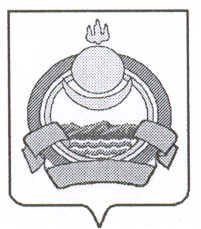                                              Республика Бурятия                                              Заиграевский районМуниципальное образование городского поселения«ПОСЕЛОК  ОНОХОЙ»    ул. Гагарина  д.11  п.Онохой      671300      тел. 56-2-59         56-3-03,	СПРАВКАп.Онохой                                                                           от  «20»  марта  2018г. Об  источнике и дате официального обнародования муниципального правового акта о внесении изменений   в Устав муниципального образования городского поселения                  «Поселок Онохой»            Муниципальный правовой акт о внесении изменений и дополнений   в Устав муниципального образования  городского поселения  «Поселок Онохой», принятый Советом депутатов 08 февраля 2018 года  №98 зарегистрированный 15 марта 2018г. RU 045061032018001, обнародован  путем размещения текста на информационных стендах администрации и на официальном сайте администрации МО ГП «Поселок Онохой» 20 марта 2018г.Глава МО ГП «Поселок Онохой»                                                  Е.А. Сорокин